ПОСТАНОВЛЕНИЕАДМИНИСТРАЦИИ ГОРОДСКОГО ПОСЕЛЕНИЯГОРОД СЕРАФИМОВИЧ ВОЛГОГРАДСКОЙ ОБЛАСТИОб Основных требованиях к разработке планов по предупреждению и ликвидации аварийных разливов нефти и нефтепродуктов на территории городского поселения город Серафимович.Во исполнение постановления Правительства Российской Федерации от 21.08.2000г №613 « О неотложных мерах по предупреждению и ликвидации аварийных разливов нефти и нефтепродуктов», постановления Губернатора Волгоградской области от 28.03.2003 г №213 «О неотложных мерах по предупреждению и ликвидации аварийных разливов нефти и нефтепродуктов на территории Волгоградской области», постановления Правительства Российской Федерации от 15 апреля 2002 года № 240 «О порядке организации мероприятий по предупреждению и ликвидации аварийных разливов нефти и нефтепродуктов на территории Российской Федерации», приказа МЧС России от 28 декабря 2004 года № 621 «Об утверждении Правил разработки и согласования Планов по предупреждению и ликвидации аварийных разливов нефти и нефтепродуктов на территории Российской Федерации», в целях предупреждения и ликвидации аварийных разливов нефти и нефтепродуктов на территории городского поселения город СерафимовичПОСТАНОВЛЯЮ:1. Утвердить Основные требования к разработке планов по предупреждению и ликвидации аварийных разливов нефти и нефтепродуктов на территории городского поселения город Серафимович. (Приложение 1)2. Председателю комиссии по предупреждению и ликвидации чрезвычайных ситуаций и обеспечению пожарной безопасности на территории территории городского поселения город Серафимович осуществить ( по необходимости ) корректировку Плана работы КЧС и ОПБ по предупреждению и ликвидации разлива нефти и нефтепродуктов на территории городского поселения город Серафимович.3. Отменить постановление администрации городского поселения г. Серафимович от 12.04.2019 № 77.3. Контроль за исполнением настоящего постановления оставляю за собой.Глава городского поселениягород Серафимович                                          Т.Н. Ильина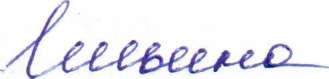 Основные требования к разработке планов по предупреждению и ликвидации аварийных разливов нефти и нефтепродуктов на территории городского поселения город СерафимовичНастоящие Основные требования определяют принципы формирования планов по предупреждению и ликвидации аварийных разливов нефти и нефтепродуктов ( далее- планы ЛАРН), которые относятся к ЧС локального (до 100 тонн разлившихся нефти и нефтепродуктов), местного (100-500тонн), территориального (500-1000 тонн) значения, а также организации взаимодействия сил и средств, привлекаемых для их ликвидации.Планы ЛАРН разрабатываются в организациях независимо от формы собственности, осуществляющих хранение, переработку, транспортировку нефти и нефтепродуктов в соответствии с действующими нормативными правовыми актами, с учетом максимально возможного объема разлившихся нефти и нефтепродуктов, который определяется для следующих объектов:нефтебаза, нефтехранилище, автозаправочная станция (АЗС)- 100 процентов объема наибольшего резервуара;автоцистерна -100 процентов объема;железнодорожный состав -50 процентов общего объема цистерн в железнодорожном составе;трубопровод при прорыве- 25 процентов максимального объема прокачки в течение 6] часов и объем нефти между запорными задвижками на порванном участке трубопровода;трубопровод при проколе- 2 процента максимального объема прокачки в течение 14 днейПланы ЛАРН должны предусматривать:а)	расчет объемов возможных разливов нефти и нефтепродуктов, прогноз распространения нефтяного пятна (возможность попадания в водоемы, водотоки и пр.), определение мест повышенного риска, аварий;б)	количество сил и средств, достаточное для ликвидации ЧС, связанных с разливом нефти и нефтепродуктов (далее- силы и средства), соответствие имеющихся на объекте сил и средств задачам ликвидации и необходимость привлечения профессиональных аварийно-спасательных формирований;в)	организация взаимодействия сил и средств;г)	состав и дислокация сил и средств;д)	организация управления, связи и оповещения;е)	порядок обеспечения постоянной готовности сил и средств с указанием организаций, которые несут ответственность за их поддержание в установленной степени готовности; ж)	система взаимного обмена информацией между организациями - участниками ликвидации разлива нефти и нефтепродуктов; для анализа, принятия решения на ликвидацию аварии и доклада в Главное управление МЧС России по Волгоградской области.з) первоочередные действия при получении сигнала о чрезвычайной ситуации;и) географические, гидрометеорологические и другие особенности района разлива нефти и нефтепродуктов, которые учитываются при организации и проведении операции по его ликвидации;к) обеспечение безопасности населения и оказание медицинской помощи;л) график проведения операций по ликвидации разливов нефти и нефтепродуктов;м) организация материально-технического, инженерного и финансового обеспечения операций по ликвидации разливов нефти и нефтепродуктов.4. При расчете необходимого количества сил и средств должны учитываться:а)	максимально возможный объем разлившихся нефти и нефтепродуктов;б)	площадь разлива;в)	год ввода в действие и год последнего капитального ремонта объекта;г)	максимальный объем нефти и нефтепродуктов на объекте;д)	физико-химические свойства нефти и нефтепродуктов;е)	влияние места расположения объекта на скорость распространения нефти и нефтепродуктов с учетом возможности их попадания в речные акватории, во внутренние: водоемы;ж)	гидрометеорологические, гидрогеологические и другие условия в месте расположения объекта;з)	возможности имеющихся на объекте сил средств, а также профессиональных аварийно - спасательных формирований, дислоцированных в регионе (при условии их письменного согласия на участие в ликвидации разливов нефти и нефтепродуктов);и)	наличие полигонов по перевалке, хранению и переработке нефтяных отходов;к) транспортная инфраструктура в районе возможного разлива нефти и нефтепродуктов;л) время доставки сил и средств к месту чрезвычайной ситуации;м) время локализации разлива нефти и нефтепродуктов, которое не должно превышать 4 часов при разливе в акватории и 6 часов - при разливе на почве.5. Планы по предупреждению и ликвидации аварийных разливов нефти и нефтепродуктов должны быть разработаны в соответствии с приказом МЧС России от 28.12.2004 г № 621 «Об утверждении Правил разработки и согласования планов по предупреждению и ликвидации разливов нефти и нефтепродуктов на территории РФ». 6. При угрозе или возникновении ЧС, связанных с аварийным разливом нефти и нефтепродуктов, доклады (сообщения) должны немедленно представляться в ЕДДС Серафимовичского района Волгоградской области с дальнейшим докладом в Главное управление МЧС России по Волгоградской области, а также в территориальные федеральные надзорные органы по принадлежности.7. При возникновении и ликвидации последствий аварийного разлива нефти и нефтепродуктов на территории городского поселения город Серафимович, администрацией поселения совместно с организацией - виновником аварийного разлива составляется отчет о проведении операции по ликвидации разлива, который представляется в отдел по ГО и ЧС администрации Серафимовичского района, федеральные надзорные органы по принадлежности.Отчет о проведении операций по ликвидации разлива нефти и нефтепродуктов должен содержать:а)	причину и обстоятельства разлива нефти и нефтепродуктов;б)	описание и оценку действий виновника загрязнения;в)	оценку воздействия разлива нефти и нефтепродуктов на окружающую природную среду и здоровье населения;г)	затраты по ликвидации разлива нефти и нефтепродуктов, включая расходы налокализацию, сбор, утилизацию нефти и нефтепродуктов и последующую реабилитацию территории;д)	уровень остаточного загрязнения.8. В целях отработки планов ЛАРН проводятся комплексные или командно-штабные учения не реже одного раза в год9. Учитывая необходимость комплексного подхода к решению проблемы разработки планов ЛАРН, сложность решения задач оценки риска возникновения аварий, прогнозирования их развития, к разработке планов целесообразно привлекать научно- исследовательские и экспертные организации , имеющие соответствующие лицензии на проведение работ.Структура Плана по предупреждению и ликвидации аварийных разливов нефти и нефтепродуктовТермины, определения и принятые сокращения.Общая часть (краткие сведения об объекте).Анализ опасности и риска возникновения аварий (сведения об авариях, сценарии развития аварий, прогнозирование и др.).План ликвидации возможных аварий (порядок оповещения, действия сил и средств, привлекаемых к ликвидации аварий, взаимодействия с землевладельцами, административными и надзорными органами и др.).Перечень документов, прилагаемых к плану.от «_14_»_мая___________2019г.№__95__Приложение 1к постановлениюадминистрации городского поселенияг. Серафимович Волгоградской областиот «_14_»_мая_____2019г.      №__95_